Fyzika 8. ročník					do 18. 1. od 22. 1. 	V. KlimkováPráceUčebnice pro 8. ročník str. 12Prohlédni si obrázek 1.3Napiš názvy obrázkua)…………………………………………………………………….b) ……………………………………………………………………..c)……………………………………………………………………….d)………………………………………………………………………Ve všech případech se koná PRÁCE!!!!!!!!!!!!!Dokonči větu str. 13Práce ve fyzikálním významu se koná,………………………………………………………………………………………………………………………………………………………………………………………………………………………………Rozhodni, kdy se v následujících případech jedná z fyzikálního pohledu o práci (TĚLESO SE MUSÍ POSUNOUT)Doplň podle učebnice str. 14Pro práci užíváme značku W (…………………………………………………….)Výpočet práce můžeme zapsat:       W = ……………………….Vyjádříme-li velikost síly …… v ……………….. a dráhu ….. v …………………., jednotkou práce je ………………….. (vyslov …………………)Při práci vyjadřujeme i v násobcích joulu, …………………………. (kJ) a …………………………………(MJ)1 kJ = …………………  J		1MJ = …………………………   JDoplň podle učebnice str. 15 příkladyF = ………….N			W = F . ……..s = …………..m			W = 20 . …………W = ? J				W = ……………..  J = 4kJ 	Maminka vykonala práci ..............m = ………. kg		Fg = m . g		W = …….. . ss = ………… m		Fg = ………		W =…………….W = ? J			Fg = ………. N		W……………  J    Prodavač vykonal práci…………….VYPOČÍTEJ PODLE PRVNÍHO PŘÍKLADU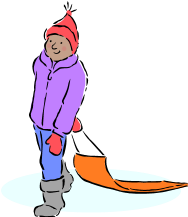 Emilka veze sáňky po dráze dlouhé 6 m. Působí na ně silou 10 N. Jakou Emilka vykoná práci? F = 10 N			W = F . ss = …………..m			W = ………. . …………W = ? J				W = ……………..  J ODPOVĚĎ:____________________________________________________________________Emilka nyní působí  na sáňky silou 60 N. Veze je po dráze 8 m. Jakou vykoná práci? F = …………. N			W = F . ss = …………..m			W = ………. . …………W = ? J				W = ……………..  J ODPOVĚĎ:____________________________________________________________________ SituaceKoná práciKoná práciSituaceANONEDívka opalující se na pláži.Vůl táhnoucí za sebou pluh při orbě.Voda dopadající na lopatky mlýnského kola, a tím ho roztáčí.Kolo opírající se o zeď.Ruka píšící křídou na tabuli.Fotbalista držící nad hlavou míč.Atlet vrhající oštěp.Výtah převážející náklad.Cyklista stojící na křižovatce na červenou.Jirka tlačící před sebou kočárek.